Hot Plated Meals – July 2021MondayTuesdayWednesdayThursdayAges:  6-18FridayKitchen Closed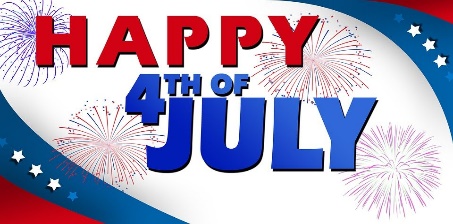 6Beef Tacos – 2 oz.WG Taco Shells – 2 eachPinto Beans – ½ cup (CN)Grapes/Berries – ½ cup (FR)Skim Milk – 8 fl. Oz.7Fried Chicken – 1 eachWG Roll – 1 eachMashed Potatoes & Gravy – ½ cup (FR)Green Beans – ½ cup (FZ)Skim Milk – 8 fl. Oz.8WG Turkey & Cheese Calzone – 1 ea.Carrot Coins – ½ cup (FZ)Nectarine/Sliced Pineapple – 1 each (FR)Skim Milk – 8 fl. Oz.9BBQ Chicken SaladChicken – 2 oz.WG Crackers – 1 oz.Mixed Greens – 1.5 cup (FR)Banana/Sliced Watermelon – 1 each (FR)Skim Milk – 8 fl. Oz. 12Beef Lo MeinBeef – 2 oz.WG Lo Mein Noodles – ½ cupAsian Blend Veggies – ½ cup (FZ)Apple – 1 each (FR)Skim Milk – 8 fl. Oz.13Chicken Nachos – 3 ozWG Tortilla Chips – 1 oz.Corn – ½ cup (FZ)Banana/Sliced Watermelon – 1 each (FR)Skim Milk – 8 fl. Oz.14Cheeseburger – 3 oz.WG Bun – 1 eachTater Tots – ½ cup (FZ)Clementine – 1 each (FR)Skim Milk – 8 fl. Oz.15Lemon Pepper Chicken Drumstick – 1 eachWG Roll – 1 eachMixed Veggies – ½ cup (FZ)Nectarine – 1 each (FR)Skim Milk – 8 fl. Oz.16Chef SaladTurkey/Turkey Ham – 2 oz.WG Croutons – 1 oz.Mixed Greens – 1.5 cup (FR)Grapes/Berries – ½ cup (FR)Skim Milk – 8 fl. Oz.19Enchiladas – 2 eachWG Mexican Rice – ½ cupCorn – ½ cup (FZ)Clementine/Sliced Pineapple- 1 each (FR)Skim Milk – 8 fl. Oz.20Asian Chicken SaladChicken – 2 oz.WG Fried Noodles – 1 oz.Mixed Greens – 1.5 cup (FR)Banana – 1 each (FR)Skim Milk – 8 fl. Oz.21Sloppy Joes – 3 oz.WG Bun – 1 eachCrinkle Carrots – ½ cup (FZ)Pineapple Cup – 1 each (CN)Skim Milk – 8 fl. Oz.22Chicken Tenders – 2 eachWG Roll – 1 eachGreen Beans – ½ cup (FZ)Mashed Potatoes w/ Gravy – ½ cup (FR)Skim Milk – 8 fl. Oz.23Chicken AlfredoChicken – 2 oz.WG Pasta – 1 oz.Steamed Broccoli – ½ cup (FZ)Apple – 1 each (FR)Skim Milk – 8 fl. Oz.26Beef & Bean Burrito – 1 eachWG Mexican Rice – 1 oz.Corn – ½ cup (FZ)Apple – 1 each (FR)Skim Milk – 8 fl. Oz.27Asian Chicken – 2 oz.WG Rice – ½ cupAsian Vegetable Blend – ½ cup (FZ)Banana/Sliced Watermelon – 1 each (FR)Skim Milk – 8 fl. Oz.28Cheeseburger – 3 oz.WG Bun – 1 eachTater Tots – ½ cup (FZ)Clementine – 1 each (FR)Skim Milk – 8 fl. Oz.29Country Fried Steak w/gravy – 2 oz.WG Roll – 1 eachPeas & Carrots – ½ cup (FZ)Mashed Potatoes w/ Gravy – ½ cup (FR)Skim Milk – 8 fl. Oz.30Berry Chicken SaladChicken – 2 oz.Mixed Salad –1.5 cup (FR)Nectarine/Sliced Pineapple – 1 each (FR)Skim Milk – 8 fl. Oz.